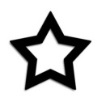 Homework October 16th-October 20th Spelling Words: 1. an	2. and	 3. I 	4. a 	 5. likePhonics sound: -et/-enMonday: CSpelling: write each word 3 times each.	Math: worksheet (BEE Folder)100 Book Challenge: Students will read their 100 Book Challenge books for 15 minutes.    Write one first grade sentence about your book. (Ex. This book reminds me of when I went to the beach this summer.)Tuesday: DSpelling: Brainstorm and write three words for each phonics sound.	(ex. wet, set,… ) (ex. pen, ten,…)	Math: 100 Book Challenge: Students will read their 100 Book Challenge books for 15 minutes.    Write one first grade sentence about your book. (Ex. This book reminds me of when I went to the beach this summer.)Wednesday: ESpelling: Triangle write your spelling words.	Math: worksheet  (BEE Folder).  Please review for the test tomorrow.100 Book Challenge: Students will read their 100 Book Challenge books for 15 minutes.    Write one first grade sentence about your book. (Ex. This book reminds me of when I went to the beach this summer.)Thursday:  ASpelling: Have a grown up give you a practice spelling test in your homework 	book.  	This should include all your spelling words and a couple with the –ox/-ot 	phonics sound.	Math:  No Homework! Test Today100 Book Challenge: Students will read their 100 Book Challenge books for 15 minutes.    Write one first grade sentence about your book. (Ex. This book reminds me of when I went to the beach this summer.)Reminders: 100 Book Challenge Logs will start coming home.  Please do not log down each book they read, just log down the time they read. If they read for 30 minutes each night, just log down 2 books. If they are only reading for 15 minutes, please just log down 1 book. Please do not log down every book they read! Each line represents 15 minutes of reading!Book Fair Begins  October 19th and ends October 27thLiteracy Night is on October 19th  from 6:30- 7:30 in the gym! Please keep an eye out for an email with my newsletter on Friday!